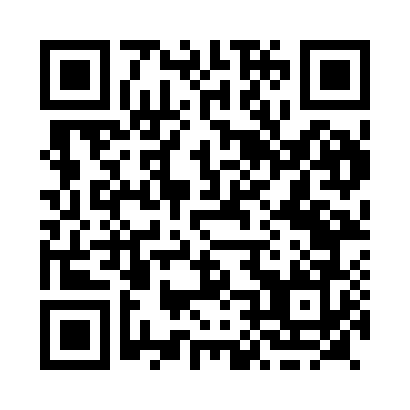 Prayer times for Uige, AngolaMon 1 Apr 2024 - Tue 30 Apr 2024High Latitude Method: NonePrayer Calculation Method: Muslim World LeagueAsar Calculation Method: ShafiPrayer times provided by https://www.salahtimes.comDateDayFajrSunriseDhuhrAsrMaghribIsha1Mon4:536:0312:043:206:047:102Tue4:536:0312:033:206:047:093Wed4:536:0312:033:206:037:094Thu4:536:0312:033:206:037:085Fri4:536:0212:023:206:027:086Sat4:536:0212:023:206:027:077Sun4:536:0212:023:206:017:078Mon4:526:0212:023:206:017:069Tue4:526:0212:013:206:007:0610Wed4:526:0212:013:206:007:0611Thu4:526:0212:013:205:597:0512Fri4:526:0212:003:205:597:0513Sat4:526:0212:003:205:587:0414Sun4:526:0212:003:205:587:0415Mon4:526:0212:003:205:587:0416Tue4:526:0212:003:205:577:0317Wed4:516:0211:593:205:577:0318Thu4:516:0211:593:195:567:0319Fri4:516:0211:593:195:567:0220Sat4:516:0211:593:195:567:0221Sun4:516:0211:583:195:557:0222Mon4:516:0211:583:195:557:0123Tue4:516:0211:583:195:547:0124Wed4:516:0211:583:195:547:0125Thu4:516:0211:583:195:547:0126Fri4:516:0211:583:195:537:0027Sat4:506:0211:573:195:537:0028Sun4:506:0211:573:195:537:0029Mon4:506:0211:573:185:527:0030Tue4:506:0211:573:185:526:59